 Denní stacionář Klokan o.p.s.Pátý ročník charitativního běhu pro Klokan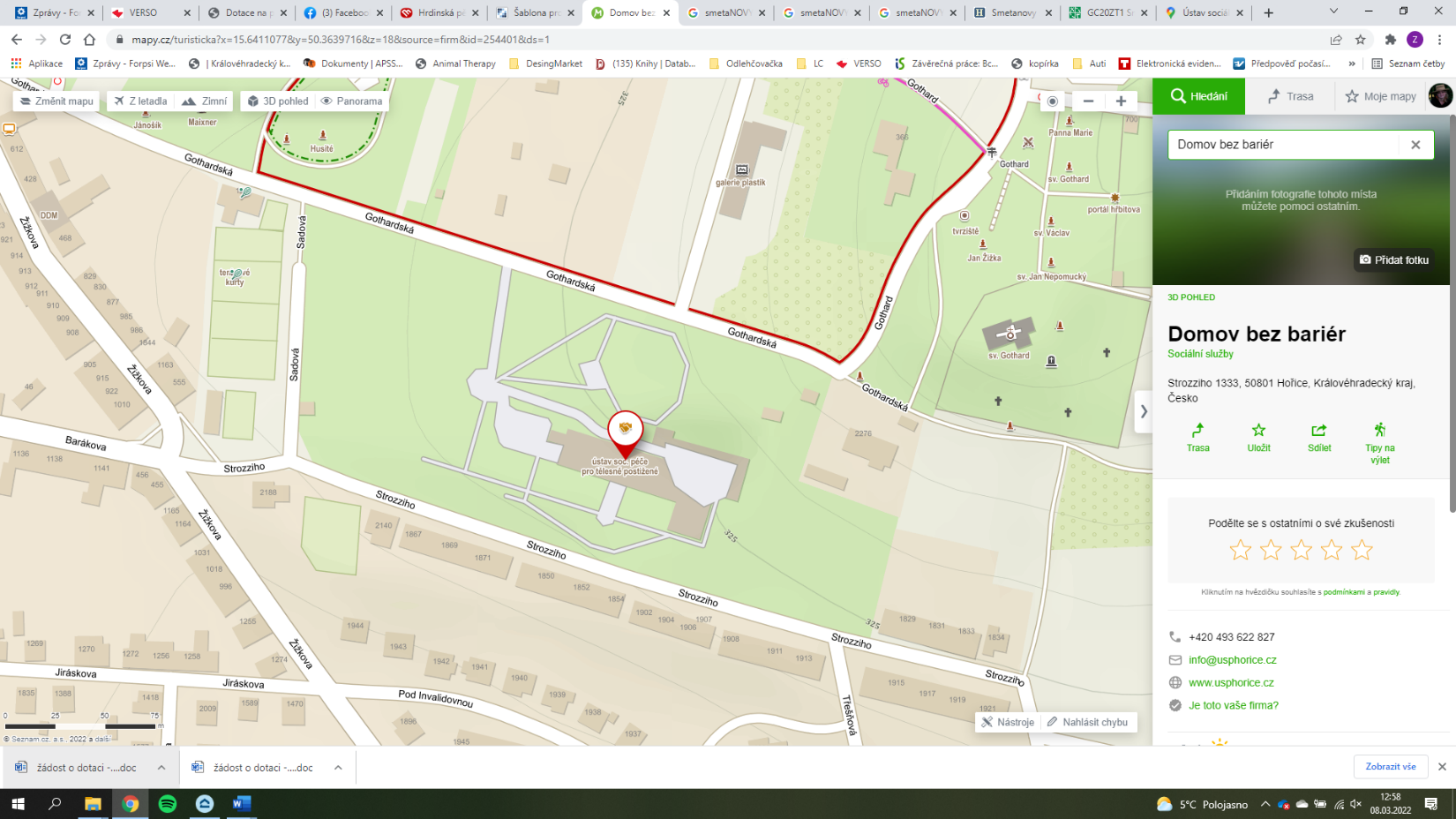 Místo konání: 			Hořice – areál Domova bez bariér (DBB)Termín konání: 		středa 28. 9. 2022Hlavní závod: 			tratě 4 km a 10 kmStartovné:	250 Kč v rámci elektronické registrace (na místě 300 Kč)Platba:	bankovním převodem dle vygenerovaných údajů/na místě v hotovosti. (Jedná se o minimální částky startovného. Případné příspěvky nad tento rámec jsou vítány). Veškerý výtěžek závodu bude použit pro klienty Denního stacionáře KlokanREGISTRACE ZÁVODU: Pořadatel si vyhrazuje právo ukončit registrace při naplnění kapacity závodu tj. 500 registrovaných závodníků v hlavních kategoriích. Registrace do hlavního závodu na místě bude možná jen při volné kapacitě, nebo výjimečně                    za závodníky, kteří se k registraci nedostaví.Registrace musí být zaplacena do pěti dnů od data podání, jinak bude smazána!!!PŘÍDRUŽENÉ ZÁVODY: (bez startovného)dětské závody, závod vozíčkářů s doprovodyzávod lidí s mentálním postižením (zdarma) KATEGORIE ZÁVODU:Dětské závody5 a méně let 		trať 50 m 	chlapci i dívky dohromady6 a 7 let 		trať 50 m 	chlapci i dívky dohromady5 až 7 let 		trať 300 m 	chlapci i dívky dohromady 8 a 9 let 		trať 300 m 	chlapci a dívky dohromady 10 a 11 let 		trať 600 m 	chlapci a dívky dohromady12 a 13 let 		trať 900 m 	chlapci a dívky dohromadyZávod vozíčkářů s doprovody po vytyčené traseZávod lidí s mentálním postižením 300 m Hlavní závod 4 km – do 16 let chlapci a dívky zvlášť (start na základě souhlasu rodičů)Hlavní závod 10 km – Kategorie muži a ženy zvlášťHARMONOGRAM ZÁVODU:9.00 – 9.45 	prezence dětských závodů 9.45 – 11.00 	prezence závodu na 10 km9.30 – 10.00 	start závodu vozíčkářů a lidí s mentálním postižením10.15 - 11.15 	dětské závody11.15 		start závodu na 10 km, časový limit 2 hodiny11.15 		vyhlášení dětských závodů12.30 		vyhlášení výsledků 10 km v případě doběhu více než 90% startovního pole11.00 – 12.15 	prezence závodu na 4 km12.30 		start závodu na 4 km, časový limit 1 hodina13.30 		vyhlášení výsledků 4 km(Časy jsou pouze orientační.)ZÁZEMÍ:Povrch tratí v areálu DBB – asfalt, zámková dlažba, travnatý povrchPovrch tratí hlavního závodu – zpevněné cesty, nezpevněné cesty, asfalt a chodníkyVšichni účastníci hlavního závodu mají v cíli nárok na drobné občerstvení (čaj, vodu, ovoce, aj.).Na trati 10 km bude umístěna občerstvovací stanice cca na 6 kmVšichni účastníci přidružených závodů obdrží medaili a ceny dle možností pořadatelů.Všichni účastníci hlavního závodu dostanou startovní číslo, zapůjčení čipu, pamětní medaili         a první tři v každé kategorii poháry.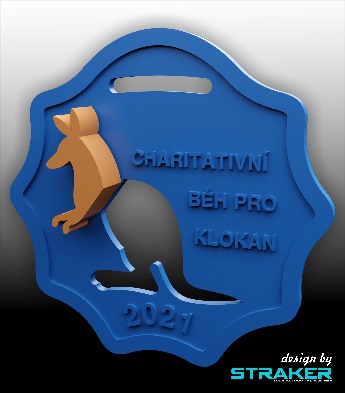 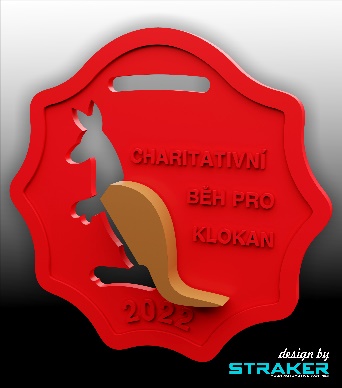 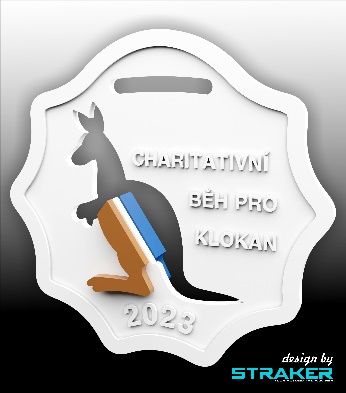 Běh pro Klokan z domu (Klokan po Klokanu) Máte to do Hořic daleko nebo se nemůžete zúčastnit z jiných důvodů, můžete nás podpořit i na dálkuBěh pro Klokan z domu: 	Klokan po KlokanuStartovné 			250 Kč (v rámci elektronické registrace) Pravidla:Pro běh z domu je nutné se předem registrovat na http://www.klubklokanek.eu/ od 1. 9.2 022K získání cílové medaile je nutné vložit zprávu z běhu do komentářů u události na v období 29. 9. 2022 do 30. 11. 2022Cílové medaile budou zaslány poštou, a to nejdéle do 15.10.2022.POVINNOSTI A PRAVIDLAZÁVODNÍK MÁ POVINNOST:Poskytnout první pomocMít u sebe kompletní povinnou výbavuNeodhazovat odpadky a obaly (mimo místa k tomu určená, občerstvovací stanice a centrum závodu)Dodržet pevně stanovenou trasu závoduMít vždy viditelně umístěné startovní číslo na horní vrstvě oblečení vpředu.Závodit v duchu fair playŘídit se bezvýhradně pokyny pořadatelůVŠEOBECNÁ PRAVIDLA ZÁVODU:Účastník závodu svou registrací, zaplacením startovného a nastoupením do závodu a převzetím svého ID čipu prohlašuje, že:dává souhlas pro zpracováním osobních údajů, pro potřeby závodu a ke zveřejnění fotografií z přípravy a průběhu závodu. Pořadatel se zavazuje získané osobní údaje použít jen pro registraci závodníka a jeho identifikaci v průběhu závodu. Telefonní čísla a e-mailové adresy budou použity výhradně k potřebám závodu. Po skončení závodu mohou být některé údaje zveřejněny ve výsledkových listinách (datum, nebo rok narození, dle možností zpracovatele výsledkových listin), Zpracováním osobních údajů se rozumí jakákoliv operace nebo soubor operací s osobními údaji nebo soubory osobních údajů, prováděné pomocí či bez pomoci automatizovaných postupů, jako je shromáždění, zaznamenání, uspořádání, strukturování, uložení, přizpůsobení nebo pozměnění, vyhledání, nahlédnutí, použití, zpřístupnění přenosem, šíření nebo jakékoliv jiné zpřístupnění, seřazení či zkombinování, omezení, výmaz nebo zničení.jeho účast na akci je dobrovolná a je na vlastní riziko a nebezpečíje psychicky i zdravotně způsobilý se uvedené akce zúčastnit a v případě jakéhokoliv zranění či úrazu nebude po pořadateli požadovat žádné finanční ani jiné odškodnění a bolestnéveškeré materiály (fotografie a video) pořízené během akce mohou být pořadatelem použity k vlastní propagaci bez nároku na honorářje obeznámen s tím, že pořadatel zodpovídá jen za povolení k využití místa pořádání závodu, zejména za místo startu, cíle, turisticky značených tras, avšak nezodpovídá a neposkytuje žádnou záruku za stav tratí, jejich funkci nebo specifické podmínky závodu dané např. počasím. Pokud např. bude během závodu použít veřejnou cestu, pozemní komunikaci nebo jinou dopravní plochu, účastník bere na vědomí, že je třeba dodržet na takových komunikacích pravidla silničního provozubere na vědomí, že pořadatel během závodu nepřebírá odpovědnost za škodu za odložené věci účastníkaje informován o tom, že pořadatelem nebylo uzavřeno žádné zvláštní pojištění na náhradu škody způsobené účastníkovi v souvislosti s účastí v závoděbyl důkladně poučen o průběhu závodunetrpí žádnou závažnou nemocí nebo závažným onemocněním vylučujícím start v závoduzaslání přihlášky prostřednictvím internetu a úhrada startovného nahrazují písemný podpis na papírové přihlášcezávodník je povinen řídit se regulemi tohoto závodu a dodržet trasu závoduzávod se uskuteční bez ohledu na povětrnostní podmínkyregistrační poplatek je konečný a nevratnýpořadatel si vyhrazuje právo posunout čas startupořadatel si vyhrazuje právo upravit trasu závodupořadatel si vyhrazuje právo přerušit či ukončit závod za situace, při které by mohlo být ohroženo bezpečí závodníků, a to bez náhrady startovnéhonezletilí závodníci musí nechat své zákonné zástupce vyplnit a podepsat čestné prohlášení. Podepsaný originál je nutné předložit při registraci v místě závodu, jinak nemůže být závodník zařazen do závodu.pokud závodník ukončí závod předčasně, je povinen o tomto informovat pořadatele sms zprávou ve formátu: „startovní číslo (např. 456) KONEC“ na čísle: 725 977 228Začátek formuláře